Publicado en   el 19/10/2015 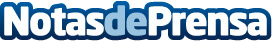 Los aragoneses gastan más en deporte  y viajes que la media españolaDatos de contacto:Nota de prensa publicada en: https://www.notasdeprensa.es/los-aragoneses-gastan-mas-en-deporte-y-viajes Categorias: Finanzas http://www.notasdeprensa.es